ZERO WASTE COMMITTEE MINUTES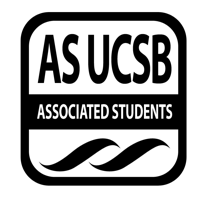 Associated Students of UCSBDATE: Monday, 5/2/22 LOCATION: UCEN Goleta Valley RoomMinutes/Actions recorded by: Ali PambidCALL TO ORDER:  4:09 PM by Alyssa Young, Co-Chair A. MEETING BUSINESSRoll Call Acceptance of Excused Absences MOTION/SECOND: LeGrys/BurkeMotion Language: motion to bundle and approve all excused absences  ACTION: Vote: Consent to APPROVEAcceptance of Proxies		N/ALand Acknowledgement Before we begin, we wish to acknowledge the traditional custodians of the place and all land upon which the University is located. We pay our respects to the Chumash elders, past, present, and future who call this land their home. B. PUBLIC FORUMWelcome Ali! Routes coordinator application for recycling still open for this SaturdayEXTERNAL REPORTS  Advisor’s Report (Katee Gustavson)Zoe and Ali please stay behind so I can help get you into SlackI turned in all the ZWF requisitions and the $1000 for Publications (printing) for ZWC to useFull service of our compostable ware is on pause until we’re in full stock againwe will fill some order more specially don’t spread the word too much about this program because Executive Officer’s Report(s) Co-Chair Report (Alyssa Young & Charu Garapaty) 2022-2023 Officer ApplicationsForm: 2022-2023 Officer ApplicationResponses: 2022-2023 Officer Application (Responses)15 responses totalWhen2Meet for Interviews: https://www.when2meet.com/?14769136-l5sQa Template Email for InterviewsSpring Officer Retreat Debrief: Alyssa, Jordan, Ali, and CharuSea center and Bueno Ondas Zoe Felesina interested in Activities Coordinator position Statements of Interest in the Activities Coordinator PositionUCSB HBIRG wants ZWC utensil sets for survey5 utensil sets Creating a graphic to share with usWill share our logoCurrent Budget: ZWC Budget 2021-2022Rollover Requests are also due soonActivities Coordinator Report (Vacant)N/AAdministrative Coordinator Report (Ali Pambid) Introduction! Treasurer Report (David Gjerde)N/APublic Outreach Coordinator Report (Tiffany Nicolescu & Caroline Bancroft)ZWC Alum Talk?Arriana (former co-chair from 2013-2015) reached about about talking to us about how ZWC has impacted her current career & the careers in the field related to ZWC for about an hourpreferred time?Compost Coordinators Report (Emma Burke & Camille Zimmer)Tabling at the ArborThursday or FridayGame Zero Waste Festival Coordinators Report (Gracie Young & Jordan LeGrys)not much updatesJordan is willing to help others with projectsZero Waste Athletics Coordinators Report (Sophie Vargas)sent application to athletics ppl Senate Liaison Report (David Gjerde)N/A Group Project/Member Report(s)Reusable Menstrual Products (Alyssa & Emma)MHE Coalition No updatesRMPRequesting money to purchase more to be distributed at the AS Food Bank! ACCEPTANCE of AGENDA/CHANGES to AGENDA CONSENT ITEMSApproval of our Action Summary/Minutes from: 04/25/22		MOTION/SECOND: Zimmer/BancroftMotion Language: motion to approve last meeting’s minutes.  ACTION: Vote: Consent to APPROVE 	ACTION ITEMS  Old Business[Action Item][Details]MOTION/SECOND: Motion Language: ACTION: Vote: X-X-X to APPROVE/DENY[Action Item][Details]MOTION/SECOND: Motion Language: ACTION: Vote: X-X-X to APPROVE/DENYNew Business Reusable Menstrual Products ($1900 total) - tabled to next meetingDistributing products at the AS Food Bank for the rest of the quarter Interest Form Results: Reusable Menstrual Product Interest FormBudget Outline: RMP 2021-2022 Costs - Google SheetsKatee: Make sure they keep track of how quickly they run out - data for grant writing Check storage with ASFB? Charu: Ask ASFB how many people come and how often they order menstrual productsLimiting people? Educate, limit and have them come back MOTION/SECOND: Motion Language: motion to approve $1900 for reusable menstrual products. ACTION: Vote: X-X-X to APPROVE/DENY[Action Item][Details]MOTION/SECOND: Motion Language: ACTION: Vote: X-X-X to APPROVE/DENYDISCUSSION ITEMS 2021-2022 ZWC Project Ideas Asian Pacific Islander (API) Month Cooking Tutorial trying to set date and location give people a spice box help them make a tea blend order containers and spices/tea week 8 or week 9 REMARKSN/AAdjournmentRecess until next Monday (May 9) at 4 pmMOTION/SECOND: Burke/ZimmerMotion Language: motion to adjourn the meeting at 4:04 pm on Monday, May 9th.ACTION: Vote: Consent to APPROVENameNote: absent (excused/not excused)arrived late (time)departed early (time)proxy (full name)NameNote:absent (excused/not excused)arrived late (time)departed early (time)proxy (full name)Alyssa YoungCo-ChairPresentKatee GustavsonAdvisorPresentCharu GarapatyCo-ChairArrived Late (4:15 pm)Ali Pambid Admin CoordinatorPresentDavid GjerdeTreasurer / Senate LiaisonAbsent Caroline BancroftOutreach CoordinatorPresentCamille ZimmerCompost CoordinatorPresentTiffany NicolescuOutreach CoordinatorAbsent (excused)Emma BurkeCompost CoordinatorPresentGracie YoungFestival CoordinatorAbsent (excused)Sophia VargasAthletics CoordinatorAbsent (excused)Jordan LeGrysFestival CoordinatorPresent VacantAthletics CoordinatorN/AVacantActivities CoordinatorN/AVacantPearman FellowN/AVacantActivities CoordinatorN/ATeresa GonzalezVoting MemberAbsentTuan LeVoting MemberAbsentEmily DuongVoting MemberAbsentSonnet RichmondMemberAbsentBenise LimonMemberAbsentAvery GundersonMemberAbsentAnabel WillyMemberAbsentZoe FelesinaMember Present